Publicado en  el 17/06/2014 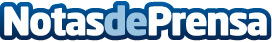 Indra apuesta por la industria de alimentación y bebidas a través de la innovación como colaborador estratégicoLa Federación Española de Industrias de la Alimentación y Bebidas (FIAB) ha incorporado a Indra como colaborador estratégico del Marco Estratégico para la Industria de Alimentación y Bebidas a través de la firma de un convenio mediante el que la multinacional de consultoría y tecnología se compromete a apoyar al sector alimentario español.Datos de contacto:IndraNota de prensa publicada en: https://www.notasdeprensa.es/indra-apuesta-por-la-industria-de-alimentacion_1 Categorias: E-Commerce Consumo Otros Servicios Innovación Tecnológica Consultoría http://www.notasdeprensa.es